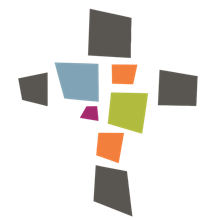 Doctrinal StatementWe believe in one God who eternally exists in three Persons, Father, Son and Holy Spirit. We believe in the Father, maker of all that is seen and unseen. We believe He providentially upholds and governs the universe according to His good purposes. We believe in His only Son, Jesus Christ. born of the mystical union of the Holy Spirit and the virgin, Mary. We believe He existed bodily on this earth, fully God and fully man. We believe He was crucified for our sins; He died and was buried; He rose from the dead and ascended into heaven. We believe in His personal and future return to the earth; He will someday judge the living and the dead. We believe there is no other name under heaven by which men and women can be saved. We believe in the Holy Spirit, who empowers and encourages all who believe for daily Christian living. He indwells believers, convicts concerning sin and illumines the Scriptures. We believe in the Old and New Testaments, the inspired word of God, without error in the original writings. We believe salvation (eternal life) is a free gift offered to mankind via the grace of God; that the dead will be resurrected bodily and the believer raised to eternal life. We believe that the passion of Christ is for all people of the world to be saved. We believe that the prayer of Jesus Christ (John 17) declares unity among believers to be the greatest expression of God's love for the world and the greatest witness to it of the fact that He, Himself, is Messiah.We believe the pattern of the New Testament local church reflects this unity and that in these churches, people of varying ethnicity and economic means pursued God together as one.We believe that the kingdom of heaven is not segregated along ethnic and economic lines and we believe that local churches on earth should not be either. 